Religious education"Go out to the whole world; proclaim the Gospel to all creation"Mark 16:15Religious Education : The Way ForwardSuggested Planning Proforma after completion of AuditSECTION 2 : RELIGIOUS EDUCATIONExamples of Good Practice"Go out to the whole world; proclaim the Gospel to all creation"Mark 16:15Policy and Scheme of WorkPrayer and Sacred SpaceSacramental PreparationWork / CharityCatholic Schools' Week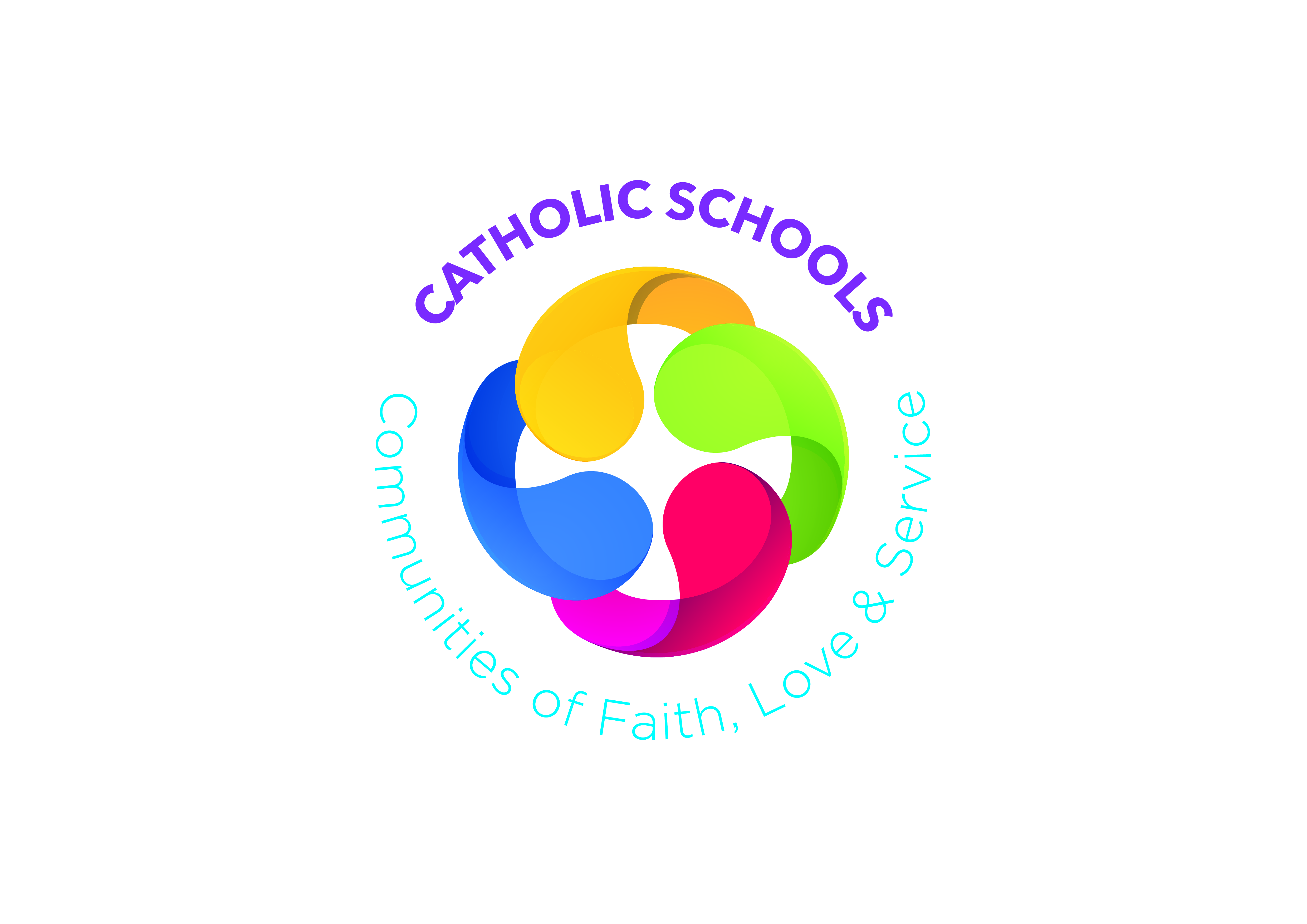 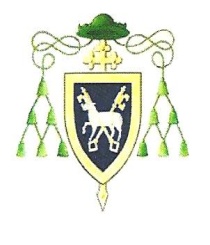 Catholic Ethos : A Framework for Self-ReflectionReviewed and Revised October 2020Catholic Ethos : A Framework for Self-ReflectionReviewed and Revised October 2020Catholic Ethos : A Framework for Self-ReflectionReviewed and Revised October 2020Catholic Ethos : A Framework for Self-ReflectionReviewed and Revised October 2020Catholic Ethos : A Framework for Self-ReflectionReviewed and Revised October 2020RELIGIOUS EDUCATION”Go out to the whole world;proclaim the Gospel to all creation”Mark 16:15RELIGIOUS EDUCATION”Go out to the whole world;proclaim the Gospel to all creation”Mark 16:15RELIGIOUS EDUCATION”Go out to the whole world;proclaim the Gospel to all creation”Mark 16:15Down and Connor Catholic Schools’ Support Service120 Cliftonville RoadBELFAST  BT14 6LAT: 028 9049 1886E: dctrusteeservice@downandconnor.orgDown and Connor Catholic Schools’ Support Service120 Cliftonville RoadBELFAST  BT14 6LAT: 028 9049 1886E: dctrusteeservice@downandconnor.orgDown and Connor Catholic Schools’ Support Service120 Cliftonville RoadBELFAST  BT14 6LAT: 028 9049 1886E: dctrusteeservice@downandconnor.orgDown and Connor Catholic Schools’ Support Service120 Cliftonville RoadBELFAST  BT14 6LAT: 028 9049 1886E: dctrusteeservice@downandconnor.orgDown and Connor Catholic Schools’ Support Service120 Cliftonville RoadBELFAST  BT14 6LAT: 028 9049 1886E: dctrusteeservice@downandconnor.orgINDICATORSINDICATORSEvidence showing how this is EMBEDDEDin school lifeEvidence showing how this is DEVELOPINGin school lifeThis area needs to be DEVELOPED/REVIEWED(See Planning Format)1.Christ and His teaching are central to the life of the school as expressed in the school’s Mission Statement.2.There is a policy statement on Religious Education which includes faith formation, prayer, sacramental experiences, encouraging vocations to the religious life and cross curricular themes. This is integrated into the School Development Plan.3.The school actively promotes vocations to the priesthood and to the religious life.4.RE is given the highest priority within the life of the school, including in reports to parents, and is appropriately resourced.5.Religious Education is a shared responsibility and not seen as the sole domain of the RE co-ordinator/HoD/         RE teachers.6.The RE co-ordinator/HoD is the lead professional in RE and leads staff through their own example of commitment to and practice of Catholic faith and values.7.RE development planning is rigorous; the scheme of work is firmly embedded across the school and includes opportunities to take public examinations at GCSE and         A level; there is effective monitoring and evaluation to ensure the highest outcomes for pupils.8.The RE programme includes a variety of quality learning experiences for pupils to develop their understanding of the concept of ‘service’ of others and to appreciate that they are called to be ‘Workers for the Kingdom’.9.The religious life of the school is a significant item on the agenda of each meeting of the Board of Governors.10.Governors and senior leaders are actively involved in the religious life of the school.11.There is a developmental, cross-curricular and inter-disciplinary programme in the school on social, environmental and ecological education which is underpinned/informed by Catholic teaching.12.In partnership with the parish(es) and other bodies, opportunities are provided to staff, governors, parents and carers for adult spiritual support and continuous faith development.13.There is a planned programme of training for all staff which enables them to teach RE with confidence.14.The RE department is staffed by appropriately qualified teachers.15.School assemblies have a strong religious focus.Date AuditcompletedWho was involved in the Auditdiscussion and completion?Who was involved in the Auditdiscussion and completion?Area(s) highlighted forfurther development:Area(s) highlighted forfurther development:Action(s)Action(s)TimelineTimelinePerson(s) responsiblePerson(s) responsibleResources requiredMonitoring and Evaluation on CompletionMonitoring and Evaluation on CompletionMonitoring and Evaluation on CompletionMonitoring and Evaluation on CompletionMonitoring and Evaluation on CompletionMonitoring and Evaluation on CompletionMonitoring and Evaluation on CompletionThere is a policy statement in school on Religious Education which includes faith formation, prayer and sacramental experiences.(Also relevant to Section 4 : Learning and Teaching)The RE programme/scheme is a developmental programmeand is integrated with relevant policy documents acrossother aspects of school life.(Also relevant to Section 4 : Learning and Teaching)The RE Scheme of Work adheres to Diocesan policyand advice, adopting the recommended materials(Grow in Love, Fully Alive etc) for use in school.(Also relevant to Section 4 : Learning and Teaching)The RE co-ordinator/Head of RE Department liaiseswith the Principal/SLT/Chaplain to ensure the RE Policyis developed and integrated into daily school life.(Also relevant to Section 3 : Catholic Leadership)The RE Policy and the content of the Schemes of Work for each year group are made available on the school website and in school.(Also relevant to Section 4 :  Learning and Teaching)RE is timetabled daily in primary school andas appropriate in post-primary schools.(Also relevant to Section 4 : Learning and Teaching)The RE co-ordinator/staff use the support and training made available by the Down and Connor Catholic Schools' Support Service Advisors.(Also relevant to Section 3 : Catholic Leadership)An annual calendar is compiled, following staff/pupil inputwhich clearly outlines agreed initiatives the school willsupport each year, and the members of staff/pupils/year groupswho will take responsibility to co-ordinate each initiative.The School Chaplain is familiar with the content of theRE programme and visits the school and classes regularly.The Board of Governors have assigned the role of RE Link Governor. (Also relevant to Section 1 : Mission)Each class begins and ends the school day with a prayer.Pupils are encouraged to compose a class/school prayerreflecting their thoughts, intentions, petitionsand/or thanksgiving which is prayed daily.A Prayer Box is developed within the school whichis shared by the pupils with their parents toencourage/facilitate prayer in the home.School Assemblies are prepared and delivered by individualclasses on a regular basis and begin with a prayer.School initiatives are highlighted regularly at assemblies.Prayers are chosen to link with the liturgical calendar e.g.Mary in May; Remembering the Holy Souls in November;St Patrick; St Brigid; local saints etc.The development of Adoration of the Blessed Sacramenton a monthly basis for some classes.Each child is encouraged to write and design aprayer and place it on the Tree of Hope and they areencouraged to share this with parents.There is a designated prayer space/table in each classroom/foyerwhich is changed regularly reflecting the differing themes in theRE programme/liturgical year/patron saint of the school etc.Class/School Masses and Prayer Services are arranged.There are visual displays in the school highlighting the Christianyear e.g. Mary; St Patrick’s Day; Advent; Christmas etc.Retreats are organised for pupils as appropriatee.g. Confirmation; Moving On/Transition etc.The development of faith programmes such as Faith Friends and/or Missionary Disciples programme.The development of the Do This in Memory programmefor P4 children and parents within the parish setting.Parents are invited to the Commitment and Service of Light ceremonies in preparation for the Sacrament of Confirmation.Parents are kept informed of the content of the Sacramental preparation programmes and are encouragedto attend meetings in preparation for these events.Each year the Confirmation class adopts atheme/issue to reflect on e.g. homelessness.Post-primary schools actively promote vocations tothe priesthood, religious life, lay ministry both in career classes and during school career conventions.The Grow in Love/Fully Alive programmes allow pupils todevelop their understanding of service to others throughwork with St Vincent de Paul Society; Trócaire;Society of Missionary Children initiative etc.(Also relevant to Section 6 : Social Justice and Respect for the Environment and Section 7 : Partnership and Community Outreach)Representatives from the Missions/local hostels/local and nationalcharities are invited into school to share their experiencesand explain their role and their work in the community.(Also relevant to Section 6 : Social Justice and Respect for the Environment and Section 7 : Partnership and Community Outreach)Projects are displayed centrally of the practical work undertaken by Christian organisations throughout the year e.g. Trócaire; SVP; Past Pupils etc.(Also relevant to Section 6 : Social Justice and Respect for the Environment and Section 7 : Partnership and Community Outreach)Projects are displayed centrally of the practical work undertaken by Christian organisations throughout the year e.g. Trócaire; SVP; Past Pupils etc.(Also relevant to Section 6 : Social Justice and Respect for the Environment and Section 7 : Partnership and Community Outreach)Staff integrate the resources made available forCatholic Schools’ Week into their teaching and learning plans for RE.(Also relevant to Section 4 : Learning and Teaching)The inclusion of parents/grandparents/wider school andparish communities in the celebration of CSW events.(Also relevant to Section 7 : Partnership and Community Outreach)Pupils and staff actively take part in the initiatives organised by Down and Connor CSSS for CSW.(Also relevant to Section 7 : Partnership and Community Outreach)Pupils and staff actively take part in the initiatives organised by Down and Connor CSSS for CSW.(Also relevant to Section 7 : Partnership and Community Outreach)